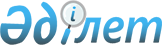 О внесении изменений и дополнения в приказ Министра национальной экономики Республики Казахстан от 11 декабря 2014 года № 139 "Об утверждении методики расчетов трансфертов общего характера"Приказ Министра национальной экономики Республики Казахстан от 29 января 2021 года № 13. Зарегистрирован в Министерстве юстиции Республики Казахстан 4 февраля 2021 года № 22153
      ПРИКАЗЫВАЮ:
      1. Внести в приказ Министра национальной экономики Республики Казахстан от 11 декабря 2014 года № 139 "Об утверждении методики расчетов трансфертов общего характера" (зарегистрирован в Реестре государственной регистрации нормативных правовых актов за № 10068, опубликован 30 января 2015 года в информационно-правовой системе "Әділет") следующие изменения и дополнение:
      в Методике расчетов трансфертов общего характера, утвержденной указанным приказом:
      пункт 10 изложить в следующей редакции:
      "10. Расчет прогнозного объема текущих затрат бюджетов областей, городов республиканского значения, столицы производится в разрезе функциональных подгрупп осуществляемых государственных функций с учетом показателей и коэффициентов, приведенных в перечне функциональных подгрупп, осуществляемых государственных функций, показателей и коэффициентов к ним, согласно приложению 1 к настоящей Методике.
      При снижении прогноза численности населения, применяется прогноз численности года, предшествующего трехлетнем планируемому периоду.";
      пункты 13 и 14 изложить в следующей редакции:
      "13. При расчете текущих затрат:
      для городов Алматы и Нур-Султана учитывая их особый статус, применяются повышающие коэффициенты 1,25 и 1,5 соответственно.
      Размер повышающих коэффициентов для городов Алматы и Нур-Султана в соответствии со статьей 5 Бюджетного кодекса устанавливается решением Республиканской бюджетной комиссии.
      14. Общий прогнозный объем средств, предусматриваемых для финансирования затрат капитального характера, определяется с разбивкой по годам в соответствии с процентным отношением к общему объему финансирования текущих затрат области (города республиканского значения, столицы).
      Расчет прогнозного объема средств, предусматриваемых для финансирования затрат капитального характера, отдельно по каждой области (городу республиканского значения, столице) производится по следующей формуле:
      КЗi = k * РЗi,
      где:
      КЗi – расчетные затраты капитального характера i-й области (города республиканского значения, столицы);
      РЗi – расчетные текущие затраты i-й области (города республиканского значения, столицы);
      k – величина процентного отношения затрат капитального характера к общему объему текущих затрат.
      Для определения объемов трансфертов общего характера между республиканским бюджетом и бюджетами областей, городов республиканского значения, столицы, величина k равняется 6,5%.
      Значение величины k определяется в соответствии с расчетом по определению значения величин, применяемых при определении прогнозных объемов затрат бюджетов областей, городов республиканского значения, столицы согласно приложению 2 к настоящей Методике.
      Величина коэффициента k устанавливается в соответствии со статьей 5 Бюджетного кодекса решением Республиканской бюджетной комиссии.";
      пункт 16 изложить в следующей редакции:
      "16. Для определения объемов трансфертов общего характера между республиканским бюджетом и бюджетами областей, городов республиканского значения, столицы величина r1 равняется 18,3%.
      Величина размера r2 определяется отдельно для регионов, которым установлены бюджетные изъятия и для регионов, которым установлены бюджетные субвенции.
      Величина r1 и r2 определяется в соответствии с расчетом по определению значения величин, применяемых при определении прогнозных объемов затрат бюджетов областей, городов республиканского значения, столицы, согласно приложению 2 к настоящей Методике и устанавливается в соответствии со статьей 5 Бюджетного кодекса решением Республиканской бюджетной комиссии.";
      в приложении к Методике расчетов трансфертов общего характера:
      правый верхний угол изложить в следующей редакции:
      дополнить приложением 2 согласно приложению к настоящему приказу.
      2. Департаменту бюджетной политики в установленном законодательством порядке обеспечить:
      1) государственную регистрацию настоящего приказа в Министерстве юстиции Республики Казахстан;
      2) размещение настоящего приказа на интернет-ресурсе Министерства национальной экономики Республики Казахстан;
      3) в течение десяти рабочих дней после государственной регистрации настоящего приказа в Министерстве юстиции Республики Казахстан представление в Юридический департамент Министерства национальной экономики Республики Казахстан сведений об исполнении мероприятий, предусмотренных подпунктами 1) и 2) настоящего пункта.
      3. Контроль за исполнением настоящего приказа возложить на курирующего вице-министра национальной экономики Республики Казахстан.
      4. Настоящий приказ вводится в действие по истечении десяти календарных дней после дня его первого официального опубликования. Расчет по определению значения величин, применяемых при определении прогнозных объемов затрат бюджетов областей, городов республиканского значения, столицы
      1. Значение величины k определяется по следующей формуле: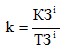 , где:


      k – величина процентного отношения затрат капитального характера к общему объему текущих затрат;
      КЗi – план по затратам капитального характера (за исключением целевых трансфертов из республиканского бюджета) областей, городов республиканского значения, столицы на 1 мая 2016 года составляет 146 704 213 тысяч тенге.
      ТЗi – план по текущим затратам (за исключением целевых трансфертов из республиканского бюджета) областей, городов республиканского значения, столицы на 1 мая 2016 года составляет 2 241 120 696 тысяч тенге.
      2. Значение величины r1 определяется по следующей формуле: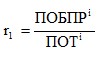 , где:


      r1 – величина процентного отношения затрат по бюджетным программам развития к общему объему текущих затрат;
      ПОБПРi – прогноз объема по бюджетным программам развития областей, городов республиканского значения, столицы на 2016 год, рассчитанных в рамках трансфертов общего характера на 2014-2016 годы составляет 345 777 437 тысяч тенге.
      ПОТi – прогноз объема текущих затрат постоянного характера (за исключением целевых трансфертов из республиканского бюджета) областей, городов республиканского значения, столицы на 2016 год, рассчитанных в рамках трансфертов общего характера на 2014-2016 годы составляет 1 888 334 262 тысячи тенге.
      3. r2 – величина процентного отношения затрат по бюджетным программам развития к прогнозному объему доходов местных бюджетов определяется как среднеарифметический процент перевыполнения плана по доходам бюджетов областей, городов республиканского значения, столицы за предыдущие три года, предшествующие году разработки законопроекта, устанавливающего объемы трансфертов общего характера на среднесрочный период.
      Значение величины r2 на 2020 год для регионов, которым установлены бюджетные изъятия, равняется 5%, для регионов которым установлены бюджетные субвенции, равняется 4%.
      На последующие годы значение величины r2 для регионов, которым установлены бюджетные изъятия и бюджетные субвенции увеличивается на 1 процентный пункт ежегодно.
					© 2012. РГП на ПХВ «Институт законодательства и правовой информации Республики Казахстан» Министерства юстиции Республики Казахстан
				"Приложение 1 к Методике расчетов
трансфертов общего характера";
      Министр национальной экономики 
Республики Казахстан 

А. Иргалиев
Приложение к приказу
 Министра национальной экономики
Республики Казахстан
от 29 января 2021 года № 13Приложение 2 к Методике расчетов
трансфертов общего характера